AYSO Board Meeting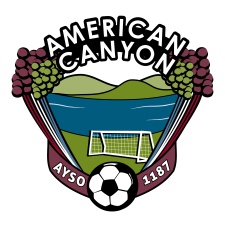 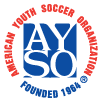 September 26, 20127 PM – Mi Zacetecas - American CanyonBoard MembersAll Board Members please arrive ON TIME. We have a lot to review.Topic	Responsible	TimeOpening	Board	7:00Treasury Report	Murphy	7:03Outstanding AP Account BalanceOutstanding Orders	Rosa	7:05TrophiesRegistered Players	Diehl	7:15Refund PlayersLast Registered TotalSafety Activities	Smith	7:18Field InspectionField MarkingNets/Flags/Paint statusGoal StakingGoal stencil warningsVolunteer Status	Dugdale	7:25Volunteers per team – Spreadsheet has holesResponse from Coaches and ParentsComplianceRisk to leagueConsequences for not providing volunteersCoach Update	Flores/Conners	7:40Referee Update 	Jones/Vega/Burnett	7:48Open Discussion	All Board	7:55Prioritize Parking lot and itemsClose		8:00Sam Link, Regional CommissionerGabriel Zepeda, Assistant Regional CommissionerCynthia Murphy, TreasurerMellissa Dugdale, CVPAMelissa Diehl, RegistrarFernando Flores, Coach AdministratorKirk Conners, Coach AdministratorTravis Behn, Coach TrainerBruce Jones, Referee AdministratorRobert Vega, Assistant Referee AdministratorAl Frevle, Referee TrainerIain Smith, Safety DirectorAmanda Connaughton, Team Parent Coordinator Rosa Zepeda, Purchaser